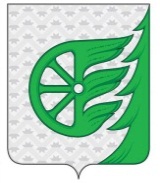 СОВЕТ ДЕПУТАТОВ ГОРОДСКОГО ОКРУГА ГОРОД ШАХУНЬЯНИЖЕГОРОДСКОЙ ОБЛАСТИР Е Ш Е Н И ЕОт 19 июня 2020 года								        № 41-1О назначении дополнительных выборов депутатов Совета депутатов городского округагород Шахунья Нижегородской области второго созыва по округу № 23В соответствии со статьей 10 Федерального закона от 12 июня 2002 года № 67-ФЗ «Об основных гарантиях избирательных прав и права на участие в референдуме граждан Российской Федерации», статьей 6 Закона Нижегородской области от 06 сентября 2007 года № 108-З «О выборах депутатов представительных органов муниципальных образований в Нижегородской области», Совет депутатов городского округа город Шахунья Нижегородской области решил:Назначить дополнительные выборы депутатов Совета депутатов городского округа город Шахунья Нижегородской области второго созыва по округу № 23 на 13 сентября 2020 года.Опубликовать настоящее решение в газете «Знамя труда» в 5-дневный срок со дня принятия.Настоящее решение вступает в силу со дня опубликования.Глава местного самоуправлениягородского округа город Шахунья						  Р.В.Кошелев